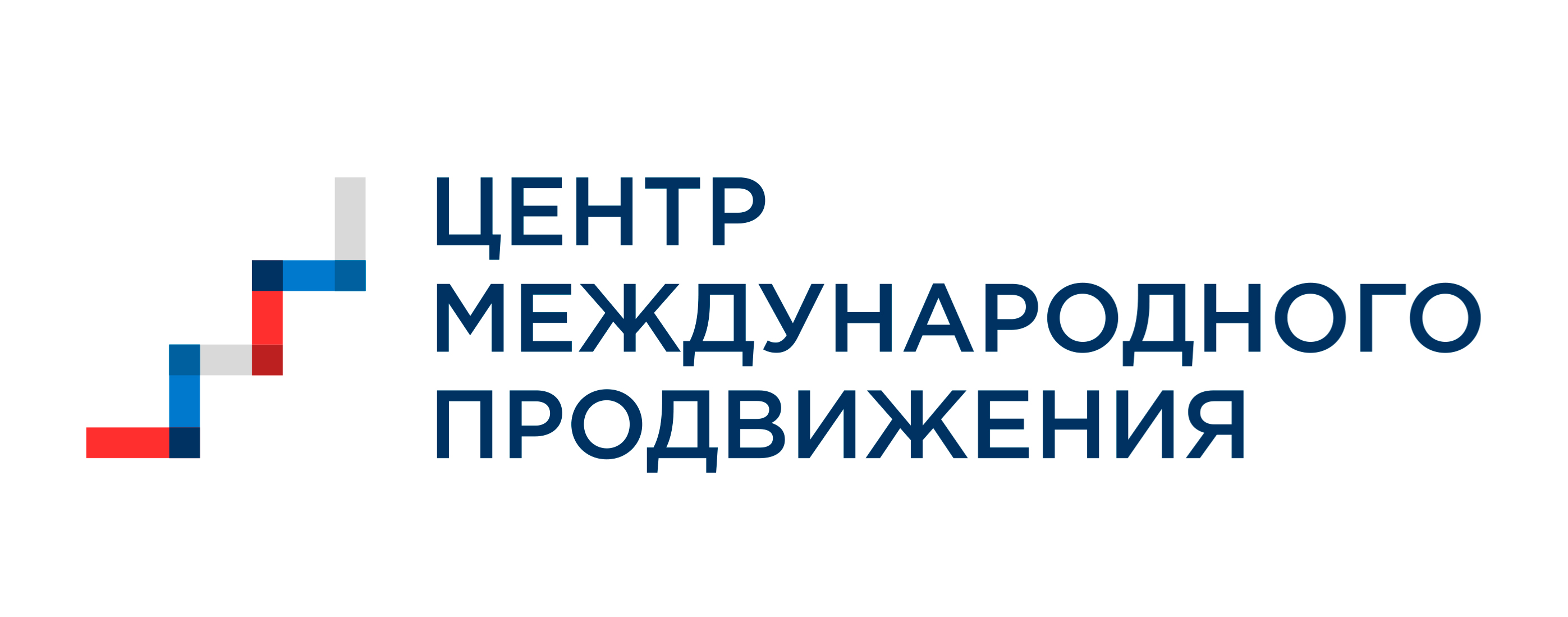 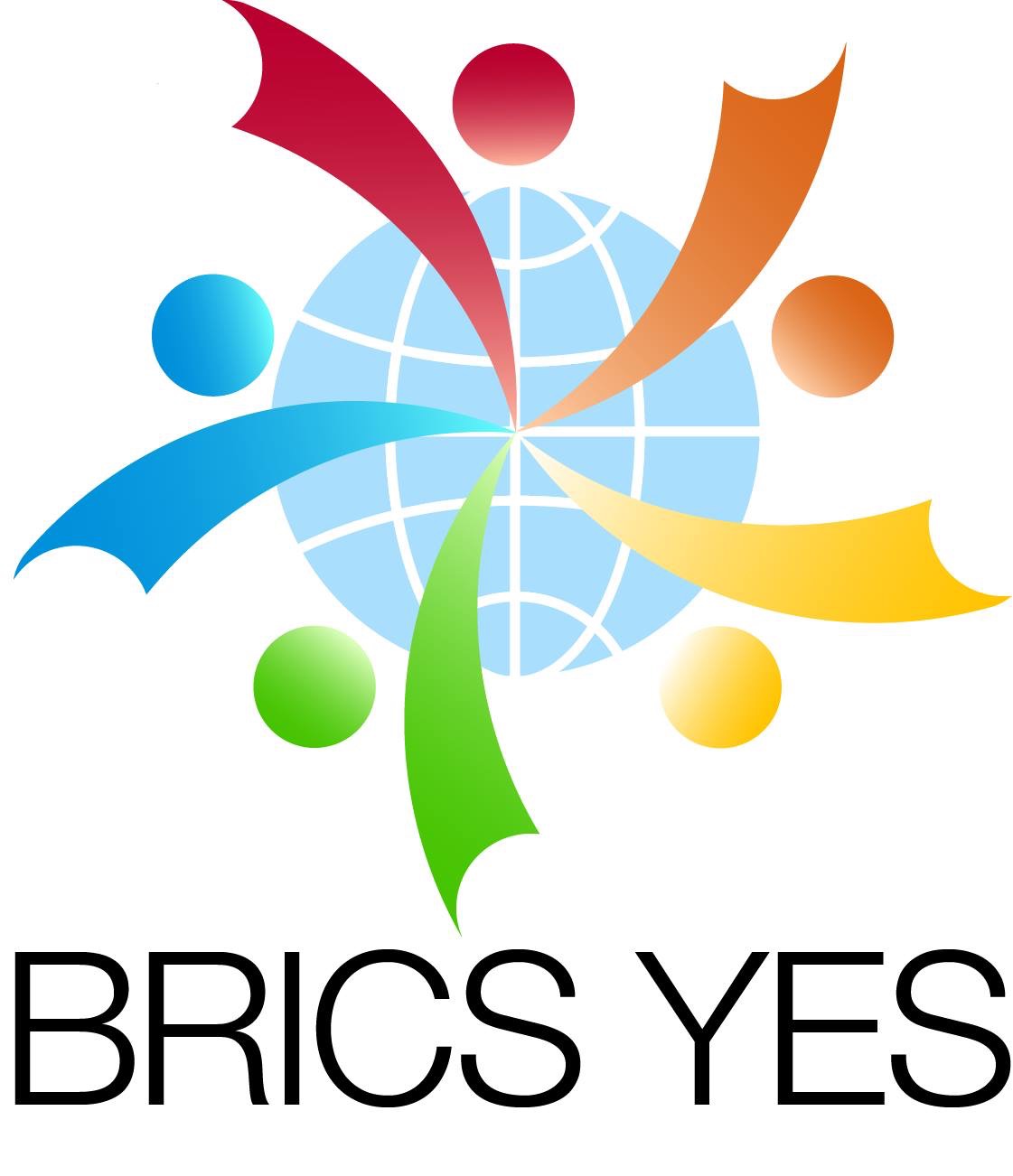 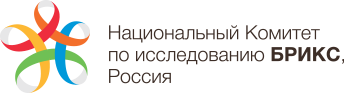 Всероссийская научно-образовательная программа«Школа БРИКС»5-7 июля 2017 года, г. Москва, Россияул. Кржижановского 13/2, 1 этаж, конференц-зал ПРОГРАММАИнформационные партнеры программы:5 июля5 июля5 июля10:00 – 10:15ул. Кржижановского 13/2Рабочий язык: русскийОфициальное открытиеТолорая Георгий Давидович, исполнительный директор Национального комитета по исследованию БРИКС Суворов Дмитрий Александрович, представитель Министерства иностранных дел России10:15 – 11:15Вводная лекцияБРИКС и перестройка миропорядка: вызовы и возможностиЛектор: Толорая Георгий Давидович, исполнительный директор Национального комитета по исследованию БРИКС11:15 – 11:30Кофе-брейкКофе-брейк11:30 – 12:30ЛекцияБразилия в БРИКСЛектор: Давыдов Владимир Михайлович, директор Института Латинской Америки Российской академии наук Вопросы и ответы12:30 – 13:30ЛекцияТоргово-инвестиционное сотрудничество стран БРИКСЛектор: Глинкина Светлана Павловна, руководитель научного направления «Международные экономические и политические исследования» Института экономики Российской академии наукВопросы и ответы13:30 – 14:30ОбедОбед14:30 – 15:30ЛекцияСтраны БРИКС в международном движении капиталаЛектор: Сенюк Нинель Юрьевна, доцент кафедры мировой экономики МГИМО (У) МИД РФ Вопросы и ответы15:30 – 16:30ЛекцияСотрудничество стран БРИКС в области реализации Целей устойчивого развитияЛектор: Григорьев Леонид Маркович, главный советник руководителя Аналитического центра при Правительстве Российской ФедерацииВопросы и ответы16:30 – 16:45Кофе-брейкКофе-брейк16:45 – 17:45Лекция БРИКС в системе глобального управления: вызовы и возможностиЛектор: Ларионова Марина Владимировна, директор Центра исследований международных институтов, Российская академия народного хозяйства и государственной службы при Президенте Российской ФедерацииВопросы и ответы17:45 – 18:45 ЛекцияВзаимодействие стран БРИКС в обеспечении информационной безопасности и кибербезопасностиЛектор: Демидов Олег Викторович, консультант ПИР-ЦентраВопросы и ответы6 июля6 июля6 июля10:00 – 11:00ул. Кржижановского 13/2Рабочий язык: русскийЛекцияРоль БРИКС в реформе мировой финансовой архитектурыЛектор: Каратаев Сергей Вячеславович, заместитель руководителя Центра экономических исследований Российского института стратегических исследованийВопросы и ответы11:00 – 12:00Лекция Южная Африка в БРИКСЛектор: Васильев Алексей Михайлович, почетный президент Института Африки Российской академии наукВопросы и ответы12:00 – 12:15Кофе-брейкКофе-брейк12:15 – 13:15Лекция Экономика и энергетика стран БРИКС: сотрудничество и конкуренцияЛектор: Голяшев Александр Валерьевич, эксперт Аналитического центра при Правительстве Российской ФедерацииВопросы и ответы13:15 – 14:15Лекция Стратегия развития экономического сотрудничества стран БРИКСЛектор: Рогатных Елена Борисовна, заведующая Кафедрой мировой и национальной экономики Всероссийской Академии Внешней Торговли Минэкономразвития Российской ФедерацииВопросы и ответы14:15 – 15:15ОбедОбед15:15 – 16:15ЛекцияМеханизмы и методы сотрудничества в формате БРИКС+Лектор: Лисоволик Ярослав Дмитриевич, программный директор Фонда клуба «Валдай»Вопросы и ответы7 июля7 июля7 июля10:00 – 11:00ул. Кржижановского 13/2Рабочий язык: русскийЛекцияКитайв  БРИКСЛектор: Денисов Игорь Евгеньевич, старший научный сотрудник Центра исследований Восточной Азии и ШОС Института международных исследований МГИМО (У) МИДВопросы и ответы11:00 – 12:00ЛекцияКитайское председательство в БРИКС: перспективы и новые форматы взаимодействияЛектор: Петровский Владимир Евгеньевич, главный научный сотрудник Центра «Россия – Китай» Института Дальнего Востока Российской академии наук (tbc)Вопросы и ответы12:00 – 12:15Кофе-брейкКофе-брейк12:15 – 13:15ЛекцияИндия в БРИКСЛектор: Шаумян Татьяна Львовна, руководитель Центра индийских исследований Института востоковедения Российской академии наукВопросы и ответы13:15 – 14:15ЛекцияНовый банк развития БРИКС и пул условных валютных резервовЛектор: Ярыгина Ирина Зотовна, профессор Финансового университета при Правительстве Российской ФедерацииВопросы и ответы14:15 – 15:15ОбедОбед15:15 – 16:00ЛекцияПерспективы сотрудничества БРИКС и «Группы двадцати»Лектор: Чуков Роман Сергеевич, председатель совета Центра международного продвижения, научный сотрудник Института экономики Российской академии наукВопросы и ответы16:00– 16:45ЛекцияНаучно-техническое и культурно-гуманитарное взаимодействие стран. Молодежное и образовательное сотрудничествоЛекторы: Вязовская Льяна Анатольевна, программный директор Национального комитета по исследованию БРИКС;Горбачева Валерия Олеговна, советник Национального комитета по исследованию БРИКСВопросы и ответы16:45 – 17:45ЛекцияСотрудничество стран БРИКС в области обеспечения глобальной безопасностиЛектор: Зульхарнеев Альберт Фархатович, директор ПИР-ЦентраВопросы и ответы17:45 – 18:00Подведение итогов, вручение сертификатовПодведение итогов, вручение сертификатов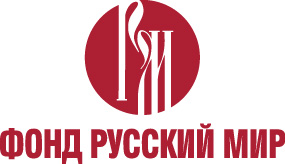 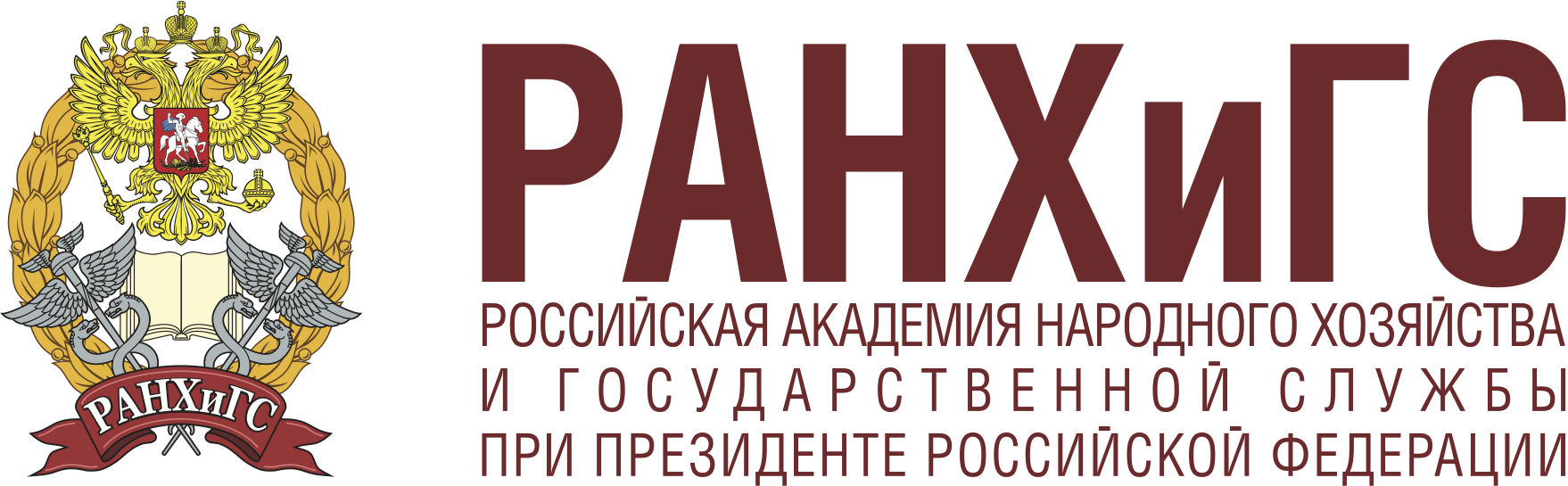 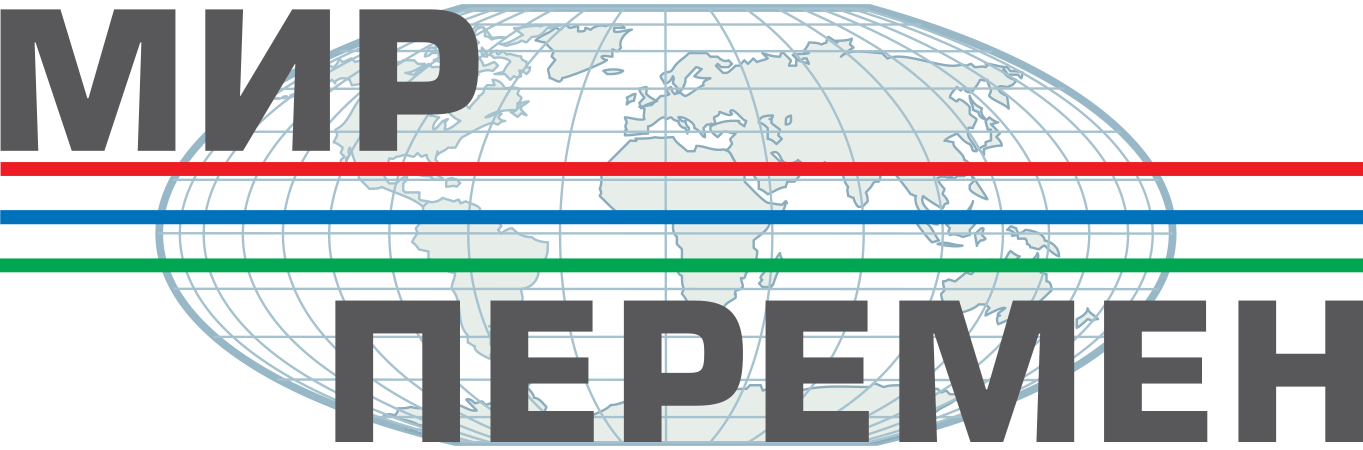 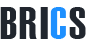 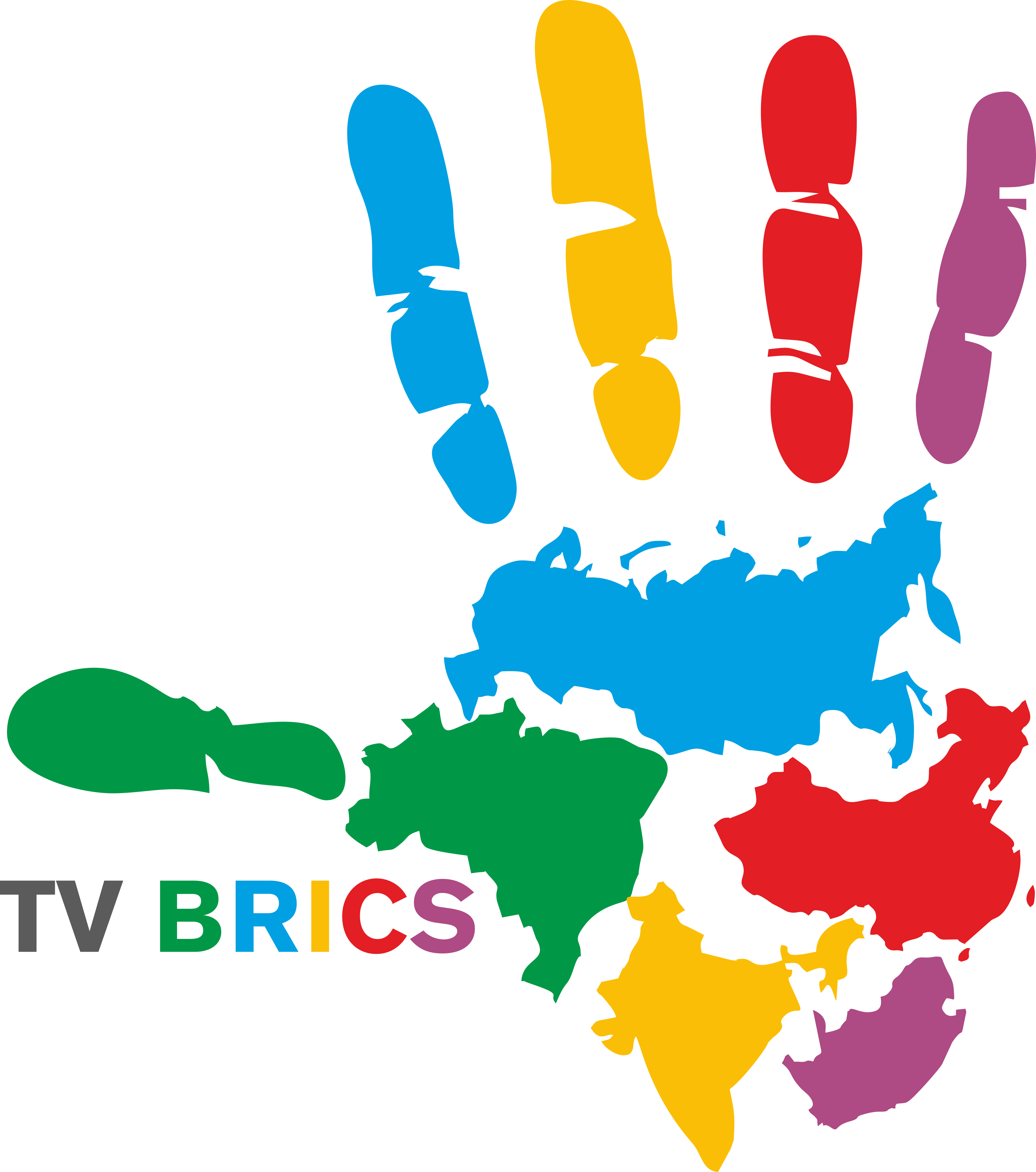 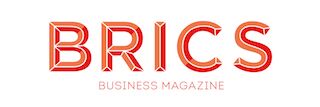 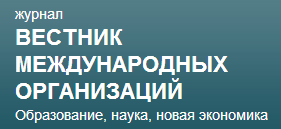 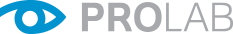 